Publicado en Barcelona el 13/09/2017 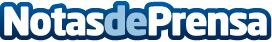  Los accidentes laborales con baja descienden 57%El estudio de Asprecat, basado en datos del Ministerio de Empleo y Seguridad Social, concluye que actualmente se producen menos de la mitad de accidentes laborales que antes de la implantación de la Ley 31/1995 de PRL. Los accidentes prevencionables han disminuido un 53% mientras que los accidentes de tráfico son los que presentan mayor disminución con una reducción del 65%. Desde el 2013 existe un repunte de la siniestralidad asociado a la temporalidad



Datos de contacto:KREATIVIDARTNota de prensa publicada en: https://www.notasdeprensa.es/los-accidentes-laborales-con-baja-descienden-57_1 Categorias: Nacional Medicina Sociedad Cataluña Seguros Recursos humanos http://www.notasdeprensa.es